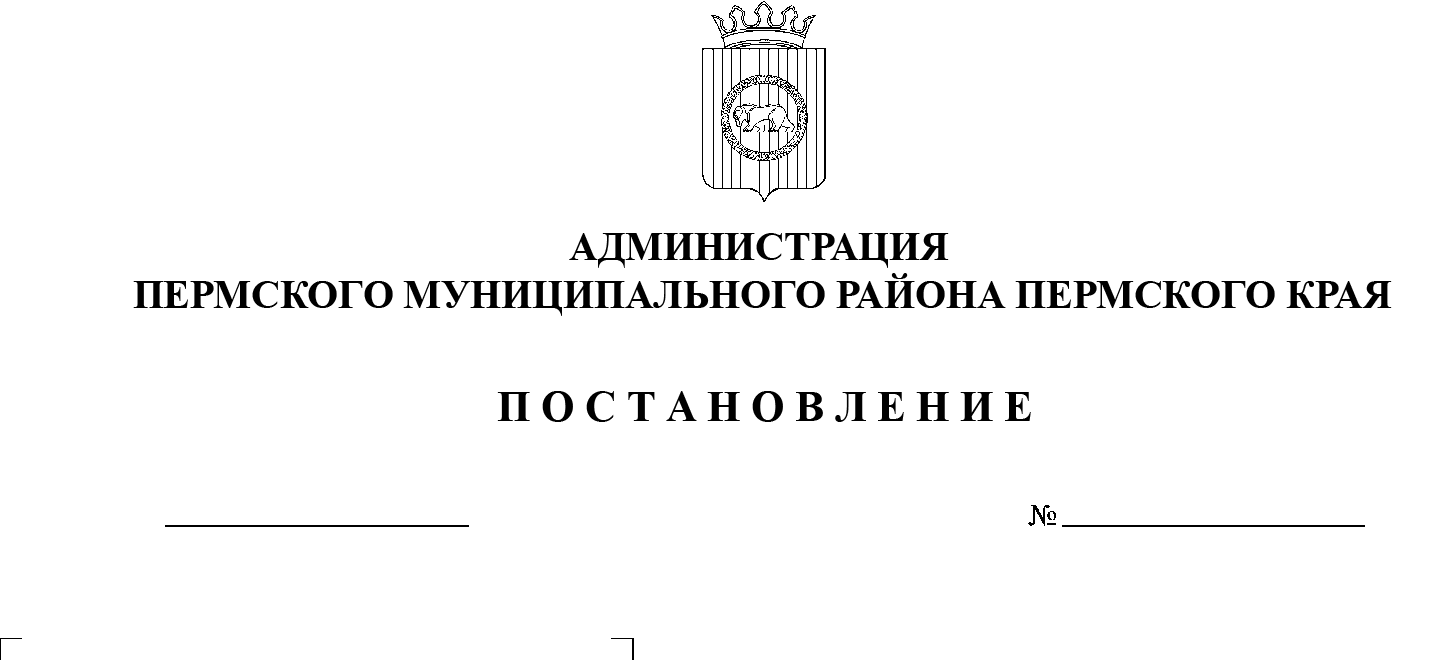 В соответствии с п. 20 ч. 1, ч. 4 ст. 14, ст. 28 Федерального закона от  06.10.2003 № 131-ФЗ «Об общих принципах организации местного самоуправления в Российской Федерации», ч. 13 ст. 46 Градостроительного кодекса Российской Федерации, п. 6 ч. 2 ст. 47 Устава муниципального образования «Пермский муниципальный район», распоряжением управления архитектуры и градостроительства администрации Пермского муниципального района от 12.10.2020 № СЭД-2020-299-12-12-01Р-49 «О разработке проекта межевания части территории д. Ванюки Савинского сельского поселения Пермского муниципального района Пермского края, включающей земельные участки с кадастровыми номерами 59:32:1750001:114 и 59:32:1750001:924», протоколом публичных слушаний по проекту межевания части территории д. Ванюки Савинского сельского поселения Пермского муниципального района Пермского края, включающей земельные участки с кадастровыми номерами 59:32:1750001:114 и 59:32:1750001:924, от 20.10.2021, заключением о результатах публичных слушаний по проекту межевания части территории д. Ванюки Савинского сельского поселения Пермского муниципального района Пермского края, включающей земельные участки с кадастровыми номерами 59:32:1750001:114 и 59:32:1750001:924, от 26.10.2021 администрация Пермского муниципального района ПОСТАНОВЛЯЕТ:1. Утвердить проект межевания части территории д. Ванюки Савинского сельского поселения Пермского муниципального района Пермского края, включающей земельные участки с кадастровыми номерами 59:32:1750001:114 и  59:32:1750001:924, с шифром 21-01/2021-ПМ, являющийся приложением к настоящему постановлению.2. Управлению архитектуры и градостроительства администрации Пермского муниципального района в течение 7 дней со дня принятия настоящего постановления направить проект межевания территории главе Савинского сельского поселения.3. Настоящее постановление опубликовать в бюллетене муниципального образования «Пермский муниципальный район» и разместить на официальном сайте Пермского муниципального района www.permraion.ru. 4. Настоящее постановление вступает в силу со дня его официального опубликования и распространяется на правоотношения, возникающие с момента его подписания.5. Проект межевания территории разместить на официальном сайте Пермского муниципального района www.permraion.ru.6. Контроль за исполнением настоящего постановления возложить на начальника управления архитектуры и градостроительства администрации Пермского муниципального района, главного архитектора.Глава муниципального района                                                               В.Ю. ЦветовПриложение к постановлению администрации Пермского муниципального районаот 29.11.2021 № СЭД-2021-299-01-01-05.С-633Проект межевания части территории деревни Ванюки Савинского сельского поселения Пермского муниципального района, включающей земельные участки с кадастровыми номерами 59:32:1750001:114 и 59:32:1750001:924Основная часть21-01/2021-ПМСОСТАВ ПРОЕКТА МЕЖЕВАНИЯчасти территории деревни Ванюки Савинского сельского поселения Пермского муниципального района, включающей земельные участки с кадастровыми номерами 59:32:1750001:114 и 59:32:1750001:924СОДЕРЖАНИЕ ТОМА		Стр.ПРОЕКТ МЕЖЕВАНИЯ ТЕРРИТОРИИТекстовая часть…………………………………………………………………... 4   1. Перечень и сведения о площади образуемых земельных участков, в том числе возможные способы их образования. ..……………………………………... 42. Перечень и сведения о площади образуемых земельных участков, которые будут отнесены к территориям общего пользования или имуществу общего пользования, в том числе в отношении которых предполагаются резервирование и (или) изъятие для государственных или муниципальных нужд………... 63. Вид разрешенного использования образуемых земельных участков в соответствии с проектом планировки территории................................................ 64. Целевое назначение лесов, вид (виды) разрешенного использования лесного участка, количественные и качественные характеристики лесного участка, сведения о нахождении лесного участка в границах особо защитных участков лесов .. 7Чертеж межевания......…...……………………………………………..… 8   Чертеж межевания территории. М 1:500...………………………..…………… 9ТЕКСТОВАЯ ЧАСТЬ1. Перечень и сведения о площади образуемых земельных участков, в том числе возможные способы их образованияПроектом межевания части территории деревни Ванюки Савинского сельского поселения Пермского муниципального района, включающей земельные участки с кадастровыми номерами 59:32:1750001:114 и 59:32:1750001:924 определены площадь и границы образуемых земельных участков :ЗУ1 и :ЗУ2. Земельный участок :ЗУ1 образуется путем перераспределения земельных участков с кадастровыми номерами 59:32:1750001:114, 59:32:1750001:924 и неразграниченных земель. Что является основанием для предоставления земельного участка без торгов.Земельный участок :ЗУ2 путем перераспределения земельных участков с кадастровыми номерами 59:32:1750001:114 и 59:32:1750001:924.В результате разработки проекта межевания территории образовано два земельных участка :ЗУ1 и :ЗУ2.Сведения об образуемых земельных участках представлены в Таблице 1.Таблица 1Перечень земельных участков образуемых по  проекту межевания части территории деревни Ванюки Савинского сельского поселения Пермского муниципального района, включающей земельные участки с кадастровыми номерами 59:32:1750001:114 и 59:32:1750001:924 Способ образования земельных участков.Земельные участки с условными обозначениями :ЗУ1 и :ЗУ2 образованы путем перераспределения земельных участков с кадастровыми номерами: 59:32:1750001:114, 59:32:1750001:924 и неразграниченных земель.Таблица 2Земельный участок с кадастровым номером 59:32:1750001:114 находится в муниципальной собственности, а земельный участок с кадастровым номером 59:32:1750001:924 – собственность М.А. Опарина, исходя из этого, выбран способ образования земельного участка – перераспределение.Случаи и основания перераспределения земельных участков находящихся в государственной или муниципальной собственности, и земельных участков, находящихся в частной собственности установлены статьей 39.28 Земельного кодекса Российской Федерации. Перераспределение земель и (или) земельных участков, находящихся в государственной или муниципальной собственности, и земельных участков, находящихся в частной собственности, допускается в целях приведения границ земельных участков в соответствие с утвержденным проектом межевания территории для исключения вклинивания и изломанности границ при условии, что площадь земельных участков, находящихся в частной собственности, увеличивается в результате этого перераспределения не более чем до установленных предельных максимальных размеров земельных участков.Общая площадь образуемого земельного участка :ЗУ1  – 1 445 кв.м. Общая площадь образуемого земельного участка :ЗУ2  – 219 кв.м. 2. Перечень и сведения о площади образуемых земельных участков, которые будут отнесены к территориям общего пользования или имуществу общего пользования, в том числе в отношении которых предполагаются резервирование и (или) изъятие для государственных или муниципальных нуждОбразование земельных участков, которые будут отнесены к территориям общего пользования или имуществу общего пользования Проектом межевания не предусмотрено. Доступ к образуемому земельному участку осуществляется через земельный участок с кадастровым номером 59:32:1750001:922 с видом разрешенного использования: под дорожно-транспортные сооружения, который, по сути, является территорией общего пользования (улица Шоссейный въезд). 3. Вид разрешенного использования образуемых земельных участков в соответствии с проектом планировки территорииФормируемый земельный участок находятся в зоне объектов общественного назначения (О-1), которая предназначена для объектов общественного назначения согласно градостроительным регламентам. Основные вид разрешенного использования земельных участков и объектов капитального строительства:Среднеэтажная жилая застройка;Бытовое обслуживание;Амбулаторно-поликлиническое обслуживание;Среднее и высшее профессиональное образование;Культурное развитие;Общественное управление;Деловое управление;Объекты торговли (торговые центры, торгово-развлекательные центры (комплексы);Магазины;Банковская и страховая деятельность;Общественное питание;Гостиничное обслуживание;Развлечения;Объекты внутреннего правопорядка.Вид разрешенного использования образуемых земельных участкв                              :ЗУ1 и :ЗУ2  – Коммунальное обслуживание (3.1).4. Целевое назначение лесов, вид (виды) разрешенного использования лесного участка, количественные и качественные характеристики лесного участка, сведения о нахождении лесного участка в границах особо защитных участков лесовПроектом межевания не предусмотрено образование лесных участков. Чертеж межевания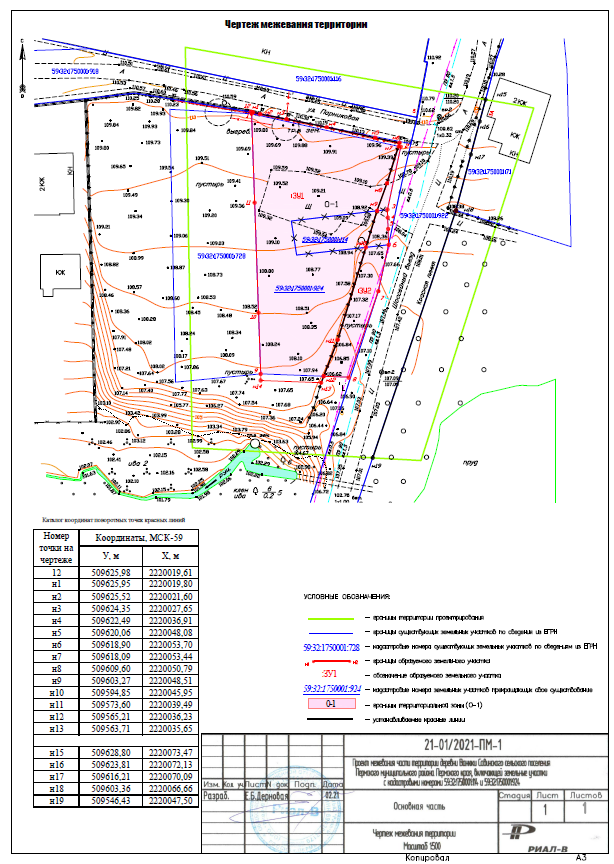 Проект межевания части территории деревни Ванюки Савинского сельского поселения Пермского муниципального района, включающей земельные участки с кадастровыми номерами 59:32:1750001:114 и 59:32:1750001:924Материалы по обоснованию 21-01/2021-ПМ-МОСОДЕРЖАНИЕ ТОМА		Стр.Материалы по обоснованиюТекстовая часть ……………………………………………………………… .. 4   1. Характеристика территории ………………...…………………………………. 62. Результаты инженерных изысканий территории в границах проекта межевания... 123. Сведения об использованных материалах по установлению границ земельных участков и особенностях межевания ……………………………………………. 134. Перечень публичных сервитутов ..………………………...…………………... 205. Красные линии ..……………………………..………………………………….. 206. Расчет баланса территории ………...………………………………………. 20Приложения …...…………………………………………………………………. 21  Каталог координат границ образуемых земельных участков ………………... 22Графические  материалы ....…………………………………………...…… 23Чертеж использование территории в период подготовки проекта межевания (опорный план) М 1:500 ………...…………...…...….………………………...… 24     Чертеж материалов по обоснованию проекта межевания территории. М 1:500  25     ТЕКСТОВАЯ ЧАСТЬВведениеВ соответствии со статьей 43 Градостроительного кодекса Российской Федерации подготовка проекта межевания территории осуществляется применительно к территории, расположенной в границах одного или нескольких смежных элементов планировочной структуры, границах определенной правилами землепользования и застройки территориальной зоны и (или) границах установленной схемой территориального планирования муниципального района, генеральным планом поселения, городского округа, функциональной зоны.Проект межевания территории разработан на часть территории деревни Ванюки Савинского сельского поселения Пермского муниципального района, включающей земельные участки с кадастровыми номерами 59:32:1750001:114 и 59:32:1750001:924.Проект межевания территории выполнен в системе координат МСК-59, (утверждена Приказом Федерального агентства кадастра объектов недвижимости от 18.06.2007 года №П/0137 «Об утверждении Положения о местных системах координат Роснедвижимости на субъекты Российской Федерации»).Территория разработки проекта межевания расположена на землях населенного пункта - деревня Ванюки, сельского поселения Савинского, муниципального района Пермского, Пермского края, в границах территориальной зоны объектов общественного назначения (О-1).Сведения о границах территории, в отношении которой утвержден проект межевания, содержащие перечень координат характерных точек этих границ в системе координат, используемой для ведения Единого государственного реестра недвижимости прилагаются (пункт 5 статьи 43 Градостроительного кодекса РФ введен Федеральным законом №342 от 03.08.2018 г.).  Формирование земельного участка осуществляется путем перераспределения земельного участка, находящегося в государственной или муниципальной собственности, и земельного участка, находящегося в собственности гражданина на основании                  статьи 39.28 «Земельного кодекса Российской Федерации» от 25.10.2001 г. №136-ФЗ
(ред. от 30.12.2020 г.).При подготовке проекта межевания территории использовались материалы и результаты инженерно-геодезических изысканий данной территории, выполненных в ноябре 2020 года.Исходной планово-картографической основой для разработки проекта межевания явились материалы топографической съемки в масштабе 1:500.Проект межевания территории разработан ООО «Риал-В» по договору с                      ИП Опарин Михаил Алексеевич  на основании сведений, предоставленных Заказчиком и исходных данных, собранных Подрядчиком, а также в соответствии с требованиями технических регламентов, строительных норм и правил (СНиП), государственных стандартов (ГОСТ) и других нормативных документов, введенных в действие на территории Российской Федерации, на основании:• Распоряжение Управления архитектуры и градостроительства Администрации Пермского муниципального района  «О разработке проекта межевания части территории  деревни Ванюки Савинского сельского поселения Пермского муниципального района, включающей земельные участки с кадастровыми номерами 59:32:1750001:114 и 59:32:1750001:924» от 12.10.2020  №СЭД-2020-299-12-12-01Р-49;• Генерального плана застройки муниципального образования «Савинское сельское поселение» Пермского муниципального района Пермского края, утверждённого Решением Земского собрания Пермского муниципального района от 28.09.2017 г. №254 (ред. от 28.01.2021 №101);• Правил землепользования и застройки муниципального образования «Савинское сельское поселение» Пермского муниципального района Пермского края, утверждённых Решением Земского собрания Пермского муниципального района от 24.09.2020 г. №77             (ред. от 20.02.2018 №293, от 24.09.2020 №77, от 25.02.2021 №111 и от 26.07.2021 №СЭД-2021-299-01-01-05.С-380);• Топографической съемки в масштабе 1:500, выполненной ИП Баянкин А.Г. в 2020 г. и согласованной инженерными службами;• Кадастрового плана территории кадастрового квартала 59:32:1750001 от 15.09.2020 г. №КУВИ-002/2020-22138729, предоставленного Филиалом Федерального государственного бюджетного учреждения «Федеральная кадастровая палата Федеральной службы государственной регистрации, кадастра и картографии» по Пермскому краю;• Выписок из Единого государственного реестра недвижимости от 02.09.2020 г.         №99/2020/345848231 и от 25.01.2021 г. №99/2021/371661544, предоставленных Филиалом Федерального государственного бюджетного учреждения «Федеральная кадастровая палата Федеральной службы государственной регистрации, кадастра и картографии« по Пермскому краю.Исходные данные для проекта межевания предоставлены Заказчиком и собраны Подрядчиком на период октябрь 2020 года - январь 2021 года. При разработке проекта межевания учтены рекомендации и требования следующих нормативных документов:• Градостроительный кодекс Российской Федерации от 29.12.2004 №190-ФЗ
(ред. от 30.12.2020 г.);• Земельный кодекс Российской Федерации от 25.10.2001 №136-ФЗ
(ред. от 30.12.2020 г.);• Инструкции о порядке разработки, согласования, экспертизы и утверждения градостроительной документации от 29.10.2002 г. №150.Подготовка проекта межевания территории осуществляется в целях: - образования земельного участка путем перераспределения земельного участка, находящегося в государственной или муниципальной собственности, и земельного участка, находящегося в собственности гражданина на основании статья 39.28 Земельного кодекса Российской Федерации.Задачей настоящего проекта межевания является образование земельного участка путем перераспределения земельных участков с кадастровыми номерами 59:32:1750001:114 и 59:32:1750001:924.Проект межевания состоит из основной части, которая подлежит утверждению, и материалов по ее обоснованию.1.  Характеристика территорииПроект межевания разработан на часть территории деревни Ванюки Савинского сельского поселения Пермского муниципального района Пермского края включающей земельные участок с кадастровыми номерами 59:32:1750001:114 и 59:32:1750001:924 в пределах территориальной зоны объектов общественного назначения (О-1).Район разработки проекта межевания – часть территории, входящей в состав деревни Ванюки, относится к категории земель – земли населенных пунктов.   Площадь проекта межевания территории составляет – 0,5 га. Район в целом имеет центральное местоположение по отношению к основному пятну застройки и расположен в северной части деревни Ванюки, ограничен улицей Парниковой и Шоссейным въездом.  Территория не застроена, имеет инженерные коммуникации.По земельным участкам с кадастровыми номерами 59:32:1750001:114 и 59:32:1750001:924 проходят инженерные коммуникации: линии связи. Все коммуникации действующие. Их местоположение согласовано с эксплуатирующими организациямиПланировочная особенность участка – рельеф достаточно ровный. Перепад высот составляет около 8 м.Ограничения использования территории, зоны с особыми условиями использования территорииВ границах территории, на которую разрабатывается проект межевания объектов культурного наследия не выявлено. В соответствии с Правилами землепользования и застройки муниципального образования «Савинское сельское поселение» Пермского муниципального района Пермского края часть территории проекта межевания расположена в зоне с особыми условиями использования территории:водоохранная зона; В водоохраннной зоне в соответствии со статьей 65 Водного кодекса Российской Федерации запрещаются:1) использование сточных вод в целях регулирования плодородия почв;2) размещение кладбищ, скотомогильников, объектов размещения отходов производства и потребления, химических, взрывчатых, токсичных, отравляющих и ядовитых веществ, пунктов захоронения радиоактивных отходов;3) осуществление авиационных мер по борьбе с вредными организмами;4) движение и стоянка транспортных средств (кроме специальных транспортных средств), за исключением их движения по дорогам и стоянки на дорогах и в специально оборудованных местах, имеющих твердое покрытие;5) строительство и реконструкция автозаправочных станций, складов горюче-смазочных материалов (за исключением случаев, если автозаправочные станции, склады горюче-смазочных материалов размещены на территориях портов, инфраструктуры внутренних водных путей, в том числе баз (сооружений) для стоянки маломерных судов, объектов органов федеральной службы безопасности), станций технического обслуживания, используемых для технического осмотра и ремонта транспортных средств, осуществление мойки транспортных средств;6) хранение пестицидов и агрохимикатов (за исключением хранения агрохимикатов в специализированных хранилищах на территориях морских портов за пределами границ прибрежных защитных полос), применение пестицидов и агрохимикатов;7) сброс сточных, в том числе дренажных, вод;8) разведка и добыча общераспространенных полезных ископаемых (за исключением случаев, если разведка и добыча общераспространенных полезных ископаемых осуществляются пользователями недр, осуществляющими разведку и добычу иных видов полезных ископаемых, в границах предоставленных им в соответствии с законодательством Российской Федерации о недрах горных отводов и (или) геологических отводов на основании утвержденного технического проекта в соответствии со статьей 19.1 Закона Российской Федерации от 21.02.1992  №2395-1 «О недрах»).Следовательно, в границах водоохранных зон допускаются проектирование, строительство, реконструкция, ввод в эксплуатацию, эксплуатация хозяйственных и иных объектов при условии оборудования таких объектов сооружениями, обеспечивающими охрану водных объектов от загрязнения  (Водный кодекс Российской Федерации от 03.06.2006 №74-ФЗ (ред. от 08.12.2020) (с изм. и доп., вступ. в силу с 01.01.2021)).санитарно-защитная зона;В границах санитарно-защитной зоны не допускается использование земельных участков в целях:а) размещения жилой застройки, объектов образовательного и медицинского назначения, спортивных сооружений открытого типа, организаций отдыха детей и их оздоровления, зон рекреационного назначения и для ведения садоводства;б) размещения объектов для производства и хранения лекарственных средств, объектов пищевых отраслей промышленности, оптовых складов продовольственного сырья и пищевой продукции, комплексов водопроводных сооружений для подготовки и хранения питьевой воды, использования земельных участков в целях производства, хранения и переработки сельскохозяйственной продукции, предназначенной для дальнейшего использования в качестве пищевой продукции, если химическое, физическое и (или) биологическое воздействие объекта, в отношении которого установлена санитарно-защитная зона, приведет к нарушению качества и безопасности таких средств, сырья, воды и продукции в соответствии с установленными к ним требованиями.Исходя из выше сказанного, в границах санитарно-защитных зон допускаются проектирование, строительство, реконструкция, ввод в эксплуатацию, эксплуатация нежилых объектов (Постановление Правительства РФ от 03.03.2018 №222 (ред. от 21.12.2018) «Об утверждении Правил установления санитарно-защитных зон и использования земельных участков, расположенных в границах санитарно-защитных зон»).приаэродромная территория аэродрома аэропорта Большое Савино                     (59:32-6.553);Согласованию с уполномоченной организацией, в ведении которой находится аэродром, подлежат объекты, которые могут угрожать безопасности полетов воздушных судов, оказывать негативное воздействие на здоровье человека и окружающую среду, создавать  помехи    в    работе    радиотехнического    оборудования,    установленного   на аэродроме, объектов радиолокации предназначенных для обеспечения полетов воздушных судов.В приаэродромной территории аэродрома аэропорта Большое Савино возможно проектирование и строительство объектов, не оказывающих воздействие на безопасность полетов (Постановление Правительства РФ от 02.12.2017 №1460 «Об утверждении Правил установления приаэродромной территории» и Постановление Правительства РФ от 11.03.2010 №138 (ред. от 02.12.2020) «Об утверждении Федеральных правил использования воздушного пространства Российской Федерации»).охранная зона газопровода;На земельные участки, входящие в охранные зоны газораспределительных сетей, в целях предупреждения их повреждения или нарушения условий их нормальной эксплуатации налагаются ограничения (обременения), которыми запрещается юридическим и физическим лицам:а) строить объекты жилищно-гражданского и производственного назначения;б) сносить и реконструировать мосты, коллекторы, автомобильные и железные дороги с расположенными на них газораспределительными сетями без предварительного выноса этих газопроводов по согласованию с эксплуатационными организациями;в) разрушать берегоукрепительные сооружения, водопропускные устройства, земляные и иные сооружения, предохраняющие газораспределительные сети от разрушений;г) перемещать, повреждать, засыпать и уничтожать опознавательные знаки, контрольно-измерительные пункты и другие устройства газораспределительных сетей;д) устраивать свалки и склады, разливать растворы кислот, солей, щелочей и других химически активных веществ;е) огораживать и перегораживать охранные зоны, препятствовать доступу персонала эксплуатационных организаций к газораспределительным сетям, проведению обслуживания и устранению повреждений газораспределительных сетей;ж) разводить огонь и размещать источники огня;з) рыть погреба, копать и обрабатывать почву сельскохозяйственными и мелиоративными орудиями и механизмами на глубину более 0,3 метра;и) открывать калитки и двери газорегуляторных пунктов, станций катодной и дренажной защиты, люки подземных колодцев, включать или отключать электроснабжение средств связи, освещения и систем телемеханики;к) набрасывать, приставлять и привязывать к опорам и надземным газопроводам, ограждениям и зданиям газораспределительных сетей посторонние предметы, лестницы, влезать на них;л) самовольно подключаться к газораспределительным сетям.Лесохозяйственные, сельскохозяйственные и другие работы не связанные с нарушением   земельного  горизонта  и  обработкой  почвы  на  глубину  более  0,3  метра, производятся собственниками, владельцами или пользователями земельных участков в охранной зоне газораспределительной сети при условии предварительного письменного уведомления эксплуатационной организации не менее чем за 3 рабочих дня до начала работ.Хозяйственная деятельность в охранных зонах газораспределительных сетей, при которой производится нарушение поверхности земельного участка и обработка почвы на глубину более 0,3 метра, осуществляется на основании письменного разрешения эксплуатационной организации газораспределительных сетей.Для обеспечения доступа в охранную зону газораспределительной сети эксплуатационная организация при необходимости заключает в установленном порядке с собственниками, владельцами или пользователями смежных земельных участков договоры временного пользования земельными участками или договоры установления сервитута.Строительство в охранной зона газопровода запрещается (Постановление Правительства Российской Федерации от 20.11.2000 №878 «Об утверждении Правил охраны газораспределительных сетей» (с изменениями на 17.05.2016)).охранная зона линии связиПорядок использования земельных участков, расположенных в охранных зонах сооружений связи и радиофикации, регулируется земельным законодательством Российской Федерации.Земельная площадь охранных зон на трассах линий связи и линий радиофикации используется юридическими и физическими лицами в соответствии с земельным законодательством Российской Федерации с учетом ограничений, установленных настоящими Правилами и обеспечивающих сохранность линий связи и линий радиофикации.Юридические и физические лица, ведущие хозяйственную деятельность на земельных участках, по которым проходят линии связи и линии радиофикации, обязаны:а) принимать все зависящие от них меры, способствующие обеспечению сохранности этих линий;б) обеспечивать техническому персоналу беспрепятственный доступ к этим линиям для ведения работ на них (при предъявлении документа о соответствующих полномочиях).В пределах охранных зон без письменного согласия и присутствия представителей предприятий, эксплуатирующих линии связи и линии радиофикации, юридическим и физическим лицам запрещается:а) осуществлять всякого рода строительные, монтажные и взрывные работы, планировку грунта землеройными механизмами (за исключением зон песчаных барханов) и земляные работы (за исключением вспашки на глубину не более 0,3 метра);б) производить геолого-съемочные, поисковые, геодезические и другие изыскательские работы, которые связаны с бурением скважин, шурфованием, взятием проб грунта, осуществлением взрывных работ;в) производить посадку деревьев, располагать полевые станы, содержать скот, складировать материалы, корма и удобрения, жечь костры, устраивать стрельбища;г) устраивать проезды и стоянки автотранспорта, тракторов и механизмов, провозить негабаритные грузы под проводами воздушных линий связи и линий радиофикации, строить каналы (арыки), устраивать заграждения и другие препятствия;д) устраивать причалы для стоянки судов, барж и плавучих кранов, производить погрузочно-разгрузочные, подводно-технические, дноуглубительные и землечерпательные работы, выделять рыбопромысловые участки, производить добычу рыбы, других водных животных, а также водных растений придонными орудиями лова, устраивать водопои, производить колку и заготовку льда. Судам и другим плавучим средствам запрещается бросать якоря, проходить с отданными якорями, цепями, лотами, волокушами и тралами;е) производить строительство и реконструкцию линий электропередач, радиостанций и других объектов, излучающих электромагнитную энергию и оказывающих опасное воздействие на линии связи и линии радиофикации;ж) производить защиту подземных коммуникаций от коррозии без учета проходящих подземных кабельных линий связи.Юридическим и физическим лицам запрещается производить всякого рода действия, которые могут нарушить нормальную работу линий связи и линий радиофикации, в частности:а) производить снос и реконструкцию зданий и мостов, осуществлять переустройство коллекторов, туннелей метрополитена и железных дорог, где проложены кабели связи, установлены столбы воздушных линий связи и линий радиофикации, размещены технические сооружения радиорелейных станций, кабельные ящики и распределительные коробки, без предварительного выноса заказчиками (застройщиками) линий и сооружений связи, линий и сооружений радиофикации по согласованию с предприятиями, в ведении которых находятся эти линии и сооружения;б) производить засыпку трасс подземных кабельных линий связи, устраивать на этих трассах временные склады, стоки химически активных веществ и свалки промышленных, бытовых и прочих отходов, ломать замерные, сигнальные, предупредительные знаки и телефонные колодцы;в) открывать двери и люки необслуживаемых усилительных и регенерационных пунктов (наземных и подземных) и радиорелейных станций, кабельных колодцев телефонной канализации, распределительных шкафов и кабельных ящиков, а также подключаться к линиям связи (за исключением лиц, обслуживающих эти линии);г) огораживать трассы линий связи, препятствуя свободному доступу к ним технического персонала;д) самовольно подключаться к абонентской телефонной линии и линии радиофикации в целях пользования услугами связи;е) совершать иные действия, которые могут причинить повреждения сооружениям связи и радиофикации (повреждать опоры и арматуру воздушных линий связи, обрывать провода, набрасывать на них посторонние предметы и другое).Следовательно, в охранной зоне линии связи запрещены всяческие строительные работы (Постановление Правительства Российской Федерации от 09.06.1995 №578 «Об утверждении Правил охраны линий и сооружений связи Российской Федерации»).В границах образуемого земельного участка :ЗУ1 возможно строительство, за исключением части расположенной в охранной зоне линий связи.2. Результаты инженерных изысканий территории в границах проекта межеванияИнженерно-геодезические изыскания выполнены ИП Баянкин А.Г. в ноябре 2020 г. Инженерно-геодезические   изыскания  выполнены  на  основании  Технического задания от пунктов государственной геодезической сети. Создано     планово-высотное     обоснование      с     применением    спутниковыхгеодезических определений методом статических наблюдений от 3-х пунктов государственной геодезической сети (ГГС) с применением глобальной навигационной спутниковой систем ГЛОНАСС/GPS аппаратурой геодезической потребителей спутниковых систем ГЛОНАСС/GPS Acnovo GX9 (рег. №59190-14), имеющий свидетельство о поверке, действительное до июля 2021  г. в статическом режиме. Выполнена топографическая съемка элементов ситуации и рельефа в масштабе 1:500 с сечением рельефа через 0,5 м методом тахеометрической съёмки. Тахеометрическая съёмка выполнена с точек планово-высотного обоснования полярным способом. Определение местоположения и съемка подземных коммуникации выполнена с использованием инструментальных методов  (с использованием трассоискателей). Топографическая съемка выполнена в системе координат МСК-59 (утверждена Приказом Федерального агентства кадастра объектов недвижимости от 18.06.2007 г.  №П/0137 «Об утверждении Положения о местных системах координат Роснедвижимости на субъекты Российской Федерации») и Балтийской системе высот. Создан  цифровой топографический  плана масштаба 1:500 с сечением рельефачерез 0,5 метр в формате dwg и технический отчет.Топографическая      съемка      территории      согласована      с     организациями, ответственными за эксплуатацию и содержание инженерных сетей расположенных в границах съемки.3.  Сведения об использованных материалах по установлению границ земельных участков и особенностях  межеванияПри разработке проекта межевания территории для установления границ образуемого земельного участка были использованы: Кадастровый    план    территории   кадастрового   квартала    59:32:1750001   от 15.09.2020 №КУВИ-002/2020-22138729, предоставленный Филиалом Федерального государственного бюджетного учреждения «Федеральная кадастровая палата Федеральной службы государственной регистрации, кадастра и картографии» по Пермскому краю;Выписки из  Единого  государственного  реестра  недвижимости  на  земельный участок с кадастровым номером 59:32:1750001:924 от 02.09.2020          №99/2020/345848231 и  на земельный участок с кадастровым номером 59:32:1750001:114 от 25.01.2021 г. №99/2021/371661544, предоставленные Филиалом Федерального государственного бюджетного учреждения «Федеральная кадастровая палата Федеральной службы государственной регистрации, кадастра и картографии« по Пермскому краю;Правила     землепользования     и    застройки    муниципального    образования «Савинское сельское поселение» Пермского муниципального района Пермского края, утверждённые Решением Земского собрания Пермского муниципального района от 24.09.2020 г. №77 (ред. от 20.02.2018 №293, от 24.09.2020 №77, от 25.02.2021 №111 и от 26.07.2021 №СЭД-2021-299-01-01-05.С-380).Согласно карте градостроительного зонирования, совмещенной с картой зон с особыми условиями использования территории деревни Ванюки, входящей в состав Правил землепользования и застройки муниципального образования «Савинское сельское поселение» Пермского муниципального района Пермского края, территория, на которую разрабатывается проект межевания, расположена в территориальной зоне объектов общественного назначения (О-1).Образуемый земельный участок, входит в зону с функциональным назначением – О-1. Фрагмент карты градостроительного зонирования представлен на рисунке 1.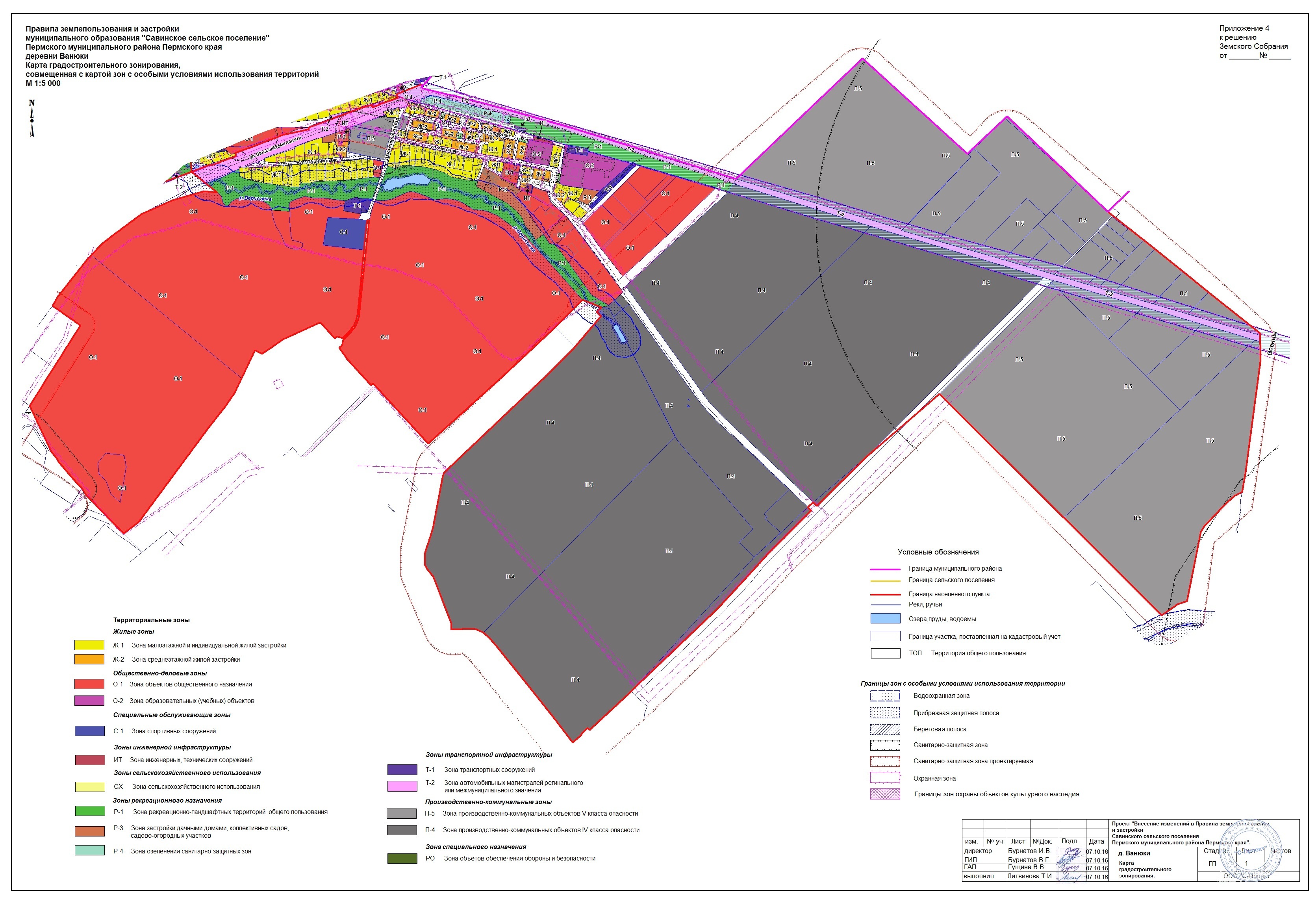 Условные обозначения:Рис.1Зона объектов общественного назначения (О-1) Виды разрешенного использования земельных участков и объектов капитального строительства:2. Предельные размеры земельных участков и предельные параметры разрешенного строительства, реконструкции объектов капитального строительстваТаблица 1Перечень существующих по сведения из Единого государственного реестра недвижимости земельных участков, оставленных без изменений в проекте межевания части территории деревни Ванюки Савинского сельского поселения Пермского муниципального района, включающей земельные участки с кадастровыми номерами 59:32:1750001:114 и 59:32:1750001:9244.  Перечень публичных сервитутовЗоны действия публичных сервитутов в границах территории разработки проекта межевания отсутствуют. Доступ к образуемому земельному участку осуществляется через земельный участок с кадастровым номером 59:32:1750001:922 с видом разрешенного использования:   под дорожно-транспортные сооружения, который, по сути, является территорией общего пользования (улица Шоссейный въезд) и образуемый земельный участок :ЗУ2. 5. Красные линииМестоположение красных линий установлено с учетом границ существующих, образуемых земельных участков и транспортной инфраструктуры. Красные линии улиц и проездов, являются линиями ограничения застройки и призваны сформировать пространство улиц.6. Расчет баланса территории.Образуемый земельный участок :ЗУ1. Площадь участка – 1 445 кв.м.Земельный участок образован путем перераспределения земельных участков с кадастровыми номерами 59:32:1750001:114, 59:32:1750001:924 и неразграниченых земель в соответствии со статьей 39.28 Земельного кодекса Российской Федерации в целях приведения границ земельного участков в соответствие с утвержденным проектом межевания территории для исключения вклинивания.Вид разрешенного использования – Коммунальное обслуживание (3.1)Образуемый земельный участок :ЗУ2. Площадь участка – 219 кв.м.Земельный участок образован путем перераспределения земельных участков с кадастровыми номерами 59:32:1750001:114 и 59:32:1750001:924 в соответствии со статьей 39.28 Земельного кодекса Российской Федерации в целях приведения границ земельного участков в соответствие с утвержденным проектом межевания территории для приведения земель общего пользования в соответствие градостроительным нормам.Вид разрешенного использования – Коммунальное обслуживание (3.1)ПриложенияКаталог координат границ образуемого земельного участкаГрафические материалы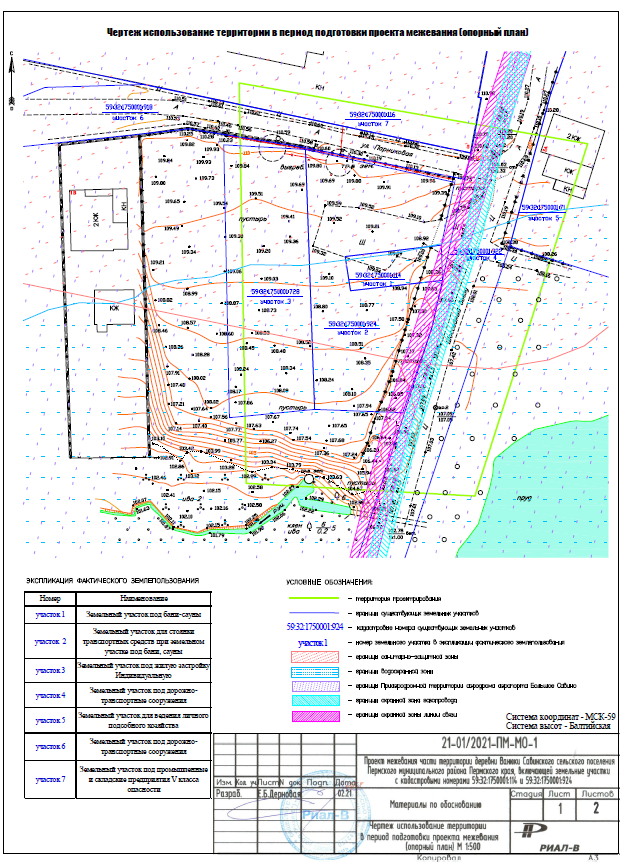 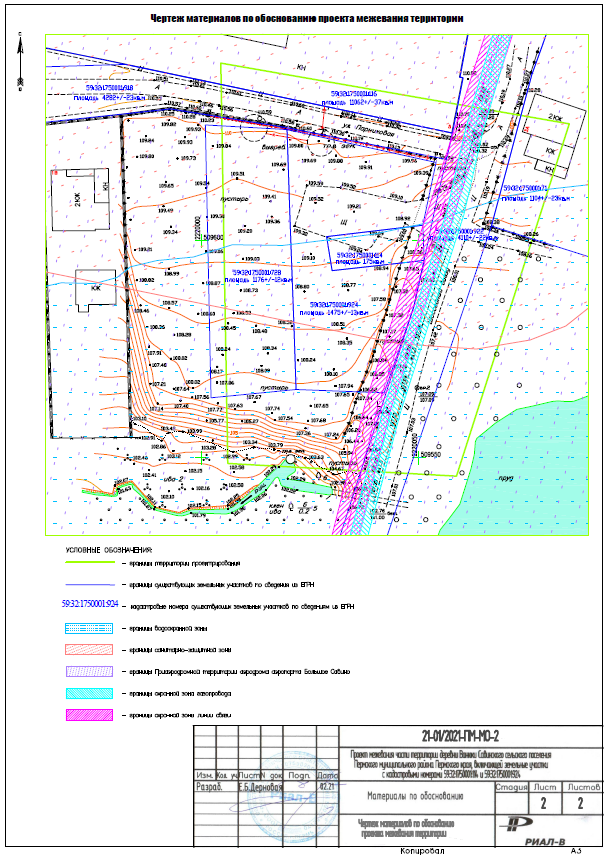 ОбозначениеНаименованиеКол-во листов21-01/2021-ПМОсновная часть9Текстовая часть821-01/2021-ПМ-1Чертеж межевания территории. М 1:500121-01/2021-ПМ-МОМатериалы по обоснованию25Текстовая часть23Графические материалы221-01/2021-ПМ-МО-1Чертеж использование территории в период подготовки проекта межевания (опорный план). М 1:500121-01/2021-ПМ-МО-2Чертеж материалов по обоснованию проекта межевания территории. М 1:5001Электронная версия документации по межеванию территорииУсловное обозначение земельного участкаПлощадь участка,  кв.мАдрес (местоположение) земельного участкаВид разрешенного использования:ЗУ11 415Пермский край,Пермский муниципальный район,  Савинское сельское поселение,  деревня ВанюкиКоммунальное обслуживание (3.1):ЗУ2219Пермский край,Пермский муниципальный район,  Савинское сельское поселение,  деревня ВанюкиКоммунальное обслуживание (3.1)Условное обозначение земельного участкаСведения о частях земельных участков (территориях) включаемых в состав образуемого земельного участкаСведения о частях земельных участков (территориях) включаемых в состав образуемого земельного участкаПлощадь участка, кв.мПримечаниеУсловное обозначение земельного участкаОбозначениеПлощадь, кв.мПлощадь участка, кв.мПримечание:ЗУ159:32:1750001:1141451 445Перераспре-деление земельных участков и неразграниченных земель:ЗУ159:32:1750001:92412561 445Перераспре-деление земельных участков и неразграниченных земель:ЗУ1неразграниченные земли141 445Перераспре-деление земельных участков и неразграниченных земель:ЗУ259:32:1750001:11430219Перераспре-деление земельных участков:ЗУ259:32:1750001:924189219Перераспре-деление земельных участковВиды разрешенного использования земельного участка, установленные классификаторомВиды разрешенного использования земельного участка, установленные классификаторомВиды разрешенного использования земельного участка, установленные классификаторомОписание видов разрешенного использования земельных участков и объектов капитального строительства, в т. ч. вспомогательные виды разрешенного использованияОписание видов разрешенного использования земельных участков и объектов капитального строительства, в т. ч. вспомогательные виды разрешенного использованияКодовое обозначениеНаименованиеНаименованиеОписание видов разрешенного использования земельных участков и объектов капитального строительства, в т. ч. вспомогательные виды разрешенного использованияОписание видов разрешенного использования земельных участков и объектов капитального строительства, в т. ч. вспомогательные виды разрешенного использованияОсновные виды разрешенного использованияОсновные виды разрешенного использованияОсновные виды разрешенного использованияОсновные виды разрешенного использованияОсновные виды разрешенного использования2.5Среднеэтажнаяжилая застройкаСреднеэтажнаяжилая застройкаРазмещение жилых домов, предназначенных для разделения на квартиры, каждая из которых пригодна для постоянного проживания (жилые дома, высотой не выше восьми надземных этажей, разделенных на две и более квартиры); благоустройство и озеленение; размещение подземных гаражей и автостоянок; обустройство спортивных и детских площадок, площадок отдыха; размещение объектов обслуживания жилой застройки во встроенных, пристроенных и встроенно-пристроенных помещениях многоквартирного дома, если общая площадь таких помещений в многоквартирном доме не составляет более 20% общей площади помещений домаРазмещение жилых домов, предназначенных для разделения на квартиры, каждая из которых пригодна для постоянного проживания (жилые дома, высотой не выше восьми надземных этажей, разделенных на две и более квартиры); благоустройство и озеленение; размещение подземных гаражей и автостоянок; обустройство спортивных и детских площадок, площадок отдыха; размещение объектов обслуживания жилой застройки во встроенных, пристроенных и встроенно-пристроенных помещениях многоквартирного дома, если общая площадь таких помещений в многоквартирном доме не составляет более 20% общей площади помещений дома3.1Коммунальное обслуживаниеКоммунальное обслуживаниеРазмещение объектов капитального строительства в целях обеспечения физических и юридических лиц коммунальными услугами, в частности: поставки воды, тепла, электричества, газа, предоставления услуг связи, отвода канализационных стоков, очистки и уборки объектов недвижимости (котельных, водозаборов, очистных сооружений, насосных станций, водопроводов, линий электропередач, трансформаторных подстанций, газопроводов, линий связи, телефонных станций, канализаций, стоянок, гаражей и мастерских для обслуживания уборочной и аварийной техники, а также зданий или помещений, предназначенных для приема физических и юридических лиц в связи с предоставлением им коммунальных услуг)Размещение объектов капитального строительства в целях обеспечения физических и юридических лиц коммунальными услугами, в частности: поставки воды, тепла, электричества, газа, предоставления услуг связи, отвода канализационных стоков, очистки и уборки объектов недвижимости (котельных, водозаборов, очистных сооружений, насосных станций, водопроводов, линий электропередач, трансформаторных подстанций, газопроводов, линий связи, телефонных станций, канализаций, стоянок, гаражей и мастерских для обслуживания уборочной и аварийной техники, а также зданий или помещений, предназначенных для приема физических и юридических лиц в связи с предоставлением им коммунальных услуг)3.2СоциальноеобслуживаниеСоциальноеобслуживаниеРазмещение объектов капитального строительства, предназначенных для оказания гражданам социальной помощи (службы занятости населения, дома престарелых, дома ребенка, детские дома, пункты питания малоимущих граждан, пункты ночлега для бездомных граждан, службы психологической и бесплатной юридической помощи, социальные, пенсионные и иные службы, в которых осуществляется прием граждан по вопросам оказания социальной помощи и назначения социальных или пенсионных выплат); размещение объектов капитального строительства для размещения отделений почты и телеграфа; размещение объектов капитального строительства для размещения общественных некоммерческих организаций: благотворительных организаций, клубов по интересамРазмещение объектов капитального строительства, предназначенных для оказания гражданам социальной помощи (службы занятости населения, дома престарелых, дома ребенка, детские дома, пункты питания малоимущих граждан, пункты ночлега для бездомных граждан, службы психологической и бесплатной юридической помощи, социальные, пенсионные и иные службы, в которых осуществляется прием граждан по вопросам оказания социальной помощи и назначения социальных или пенсионных выплат); размещение объектов капитального строительства для размещения отделений почты и телеграфа; размещение объектов капитального строительства для размещения общественных некоммерческих организаций: благотворительных организаций, клубов по интересам3.3Бытовое обслуживаниеБытовое обслуживаниеРазмещение объектов капитального строительства, предназначенных для оказания населению или организациям бытовых услуг (мастерские мелкого ремонта, ателье, бани, парикмахерские, прачечные, химчистки, похоронные бюро)Размещение объектов капитального строительства, предназначенных для оказания населению или организациям бытовых услуг (мастерские мелкого ремонта, ателье, бани, парикмахерские, прачечные, химчистки, похоронные бюро)3.4.1Амбулаторно-поликлиническое обслуживаниеАмбулаторно-поликлиническое обслуживаниеРазмещение объектов капитального строительства, предназначенных для оказания гражданам амбулаторно-поликлинической медицинской помощи (поликлиники, фельдшерские пункты, пункты здравоохранения, центры матери и ребенка, диагностические центры, молочные кухни, станции донорства крови, клинические лаборатории)Размещение объектов капитального строительства, предназначенных для оказания гражданам амбулаторно-поликлинической медицинской помощи (поликлиники, фельдшерские пункты, пункты здравоохранения, центры матери и ребенка, диагностические центры, молочные кухни, станции донорства крови, клинические лаборатории)3.5.2Среднее и высшее профессиональное образованиеСреднее и высшее профессиональное образованиеРазмещение объектов капитального строительства, предназначенных для профессионального образования и просвещения (профессиональные технические училища, колледжи, художественные, музыкальные училища, общества знаний, институты, университеты, организации по переподготовке и повышению квалификации специалистов и иные организации, осуществляющие деятельность по образованию и просвещению)Размещение объектов капитального строительства, предназначенных для профессионального образования и просвещения (профессиональные технические училища, колледжи, художественные, музыкальные училища, общества знаний, институты, университеты, организации по переподготовке и повышению квалификации специалистов и иные организации, осуществляющие деятельность по образованию и просвещению)3.6Культурное развитиеКультурное развитиеРазмещение объектов капитального строительства, предназначенных для размещения в них музеев, выставочных залов, художественных галерей, домов культуры, библиотек, кинотеатров и кинозалов, театров, филармоний, планетариев; устройство площадок для празднеств и гуляний; размещение зданий и сооружений для размещения цирков, зверинцев, зоопарков, океанариумовРазмещение объектов капитального строительства, предназначенных для размещения в них музеев, выставочных залов, художественных галерей, домов культуры, библиотек, кинотеатров и кинозалов, театров, филармоний, планетариев; устройство площадок для празднеств и гуляний; размещение зданий и сооружений для размещения цирков, зверинцев, зоопарков, океанариумов3.8Общественное управлениеОбщественное управлениеРазмещение объектов капитального строительства, предназначенных для размещения органов государственной власти, органов местного самоуправления, судов, а также организаций, непосредственно обеспечивающих их деятельность; размещение объектов капитального строительства, предназначенных для размещения органов управления политических партий, профессиональных и отраслевых союзов, творческих союзов и иных общественных объединений граждан по отраслевому или политическому признаку, размещение объектов капитального строительства для дипломатических представительства иностранных государств и консульских учреждений в Российской ФедерацииРазмещение объектов капитального строительства, предназначенных для размещения органов государственной власти, органов местного самоуправления, судов, а также организаций, непосредственно обеспечивающих их деятельность; размещение объектов капитального строительства, предназначенных для размещения органов управления политических партий, профессиональных и отраслевых союзов, творческих союзов и иных общественных объединений граждан по отраслевому или политическому признаку, размещение объектов капитального строительства для дипломатических представительства иностранных государств и консульских учреждений в Российской Федерации4.1Деловое управлениеДеловое управлениеРазмещение объектов капитального строительства с целью: размещения объектов управленческой деятельности, не связанной с государственным или муниципальным управлением и оказанием услуг, а также с целью обеспечения совершения сделок, не требующих передачи товара в момент их совершения между организациями, в том числе биржевая деятельность (за исключением банковской и страховой деятельности)Размещение объектов капитального строительства с целью: размещения объектов управленческой деятельности, не связанной с государственным или муниципальным управлением и оказанием услуг, а также с целью обеспечения совершения сделок, не требующих передачи товара в момент их совершения между организациями, в том числе биржевая деятельность (за исключением банковской и страховой деятельности)4.2Объекты торговли (торговые центры, торгово-развлекательные центры (комплексы)Объекты торговли (торговые центры, торгово-развлекательные центры (комплексы)Размещение объектов капитального строительства, общей площадью свыше 5000 кв. м с целью размещения одной или нескольких организаций, осуществляющих продажу товаров, и (или) оказание услуг в соответствии с содержанием видов разрешенного использования с кодами 4.5-4.9; размещение гаражей и (или) стоянок для автомобилей сотрудников и посетителей торгового центраРазмещение объектов капитального строительства, общей площадью свыше 5000 кв. м с целью размещения одной или нескольких организаций, осуществляющих продажу товаров, и (или) оказание услуг в соответствии с содержанием видов разрешенного использования с кодами 4.5-4.9; размещение гаражей и (или) стоянок для автомобилей сотрудников и посетителей торгового центра4.4МагазиныМагазиныРазмещение объектов капитального строительства, предназначенных для продажи товаров, торговая площадь которых составляет до 5000 кв. мРазмещение объектов капитального строительства, предназначенных для продажи товаров, торговая площадь которых составляет до 5000 кв. м4.5Банковская и страховая деятельностьБанковская и страховая деятельностьРазмещение объектов капитального строительства, предназначенных для размещения организаций, оказывающих банковские и страховыеРазмещение объектов капитального строительства, предназначенных для размещения организаций, оказывающих банковские и страховые4.6Общественное питаниеОбщественное питаниеРазмещение объектов капитального строительства в целях устройства мест общественного питания (рестораны, кафе, столовые, закусочные, бары)Размещение объектов капитального строительства в целях устройства мест общественного питания (рестораны, кафе, столовые, закусочные, бары)4.7Гостиничное обслуживаниеГостиничное обслуживаниеРазмещение гостиниц, а также иных зданий, используемых с целью извлечения предпринимательской выгоды из предоставления жилого помещения для временного проживания в нихРазмещение гостиниц, а также иных зданий, используемых с целью извлечения предпринимательской выгоды из предоставления жилого помещения для временного проживания в них4.8РазвлеченияРазвлеченияРазмещение объектов капитального строительства, предназначенных для размещения: дискотек и танцевальных площадок, ночных клубов, аквапарков, боулинга, аттракционов, ипподромов, игровых автоматов (кроме игрового оборудования, используемого для проведения азартных игр) и игровых площадок; в игорных зонах также допускается размещение игорных заведений, залов игровых автоматов, используемых для проведения азартных игр и игровых столов, а также размещение гостиниц и заведений общественного питания для посетителей игорных зонРазмещение объектов капитального строительства, предназначенных для размещения: дискотек и танцевальных площадок, ночных клубов, аквапарков, боулинга, аттракционов, ипподромов, игровых автоматов (кроме игрового оборудования, используемого для проведения азартных игр) и игровых площадок; в игорных зонах также допускается размещение игорных заведений, залов игровых автоматов, используемых для проведения азартных игр и игровых столов, а также размещение гостиниц и заведений общественного питания для посетителей игорных зон8.3Объекты внутреннего правопорядкаОбъекты внутреннего правопорядкаРазмещение объектов капитального строительства, необходимых для подготовки и поддержания в готовности органов внутренних дел и спасательных служб, в которых существует военизированная служба; размещение объектов гражданской обороны, за исключением объектов гражданской обороны, являющихся частями производственных зданийРазмещение объектов капитального строительства, необходимых для подготовки и поддержания в готовности органов внутренних дел и спасательных служб, в которых существует военизированная служба; размещение объектов гражданской обороны, за исключением объектов гражданской обороны, являющихся частями производственных зданийУсловно разрешенные виды использованияУсловно разрешенные виды использованияУсловно разрешенные виды использованияУсловно разрешенные виды использованияУсловно разрешенные виды использования2.1.12.1.1Малоэтажная многоквартирная жилая застройкаМалоэтажная многоквартирная жилая застройкаРазмещение малоэтажного многоквартирного жилого дома, (дом, пригодный для постоянного проживания, высотой до 4 этажей, включая мансардный); разведение декоративных и плодовых деревьев, овощных и ягодных культур; размещение индивидуальных гаражей и иных вспомогательных сооружений; обустройство спортивных и детских площадок, площадок отдыха; размещение объектов обслуживания жилой застройки во встроенных, пристроенных и встроенно-пристроенных помещениях малоэтажного многоквартирного дома, если общая площадь таких помещений в малоэтажном многоквартирном доме не составляет более 15% общей площади помещений дома2.7.12.7.1Объекты гаражного назначенияОбъекты гаражного назначенияРазмещение отдельно стоящих и пристроенных гаражей, в том числе подземных, предназначенных для хранения личного автотранспорта граждан, с возможностью размещения автомобильных моек3.5.13.5.1Дошкольное, начальное и среднее общее образованиеДошкольное, начальное и среднее общее образованиеРазмещение объектов капитального строительства, предназначенных для просвещения, дошкольного, начального и среднего общего образования (детские ясли, детские сады, школы, лицеи, гимназии, художественные, музыкальные школы, образовательные кружки и иные организации, осуществляющие деятельность по воспитанию, образованию и просвещению)3.73.7Религиозное использованиеРелигиозное использованиеРазмещение объектов капитального строительства, предназначенных для отправления религиозных обрядов(церкви, соборы, храмы, часовни, монастыри, мечети, молельные дома); размещение объектов капитального строительства, предназначенных для постоянного местонахождения духовных лиц, паломников и послушников в связи с осуществлением ими религиозной службы, а также для осуществления благотворительной и религиозной образовательной деятельности (монастыри, скиты, воскресные школы, семинарии, духовные училища)4.9.14.9.1Объекты придорожного сервисаОбъекты придорожного сервисаРазмещение автозаправочных станций (бензиновых, газовых)5.15.1СпортСпортРазмещение объектов капитального строительства в качестве спортивных клубов, спортивных залов, бассейнов, устройство площадок для занятия спортом и физкультурой (беговые дорожки, спортивные сооружения, теннисные корты, поля для спортивной игры, автодромы, мотодромы, трамплины, трассы и спортивные стрельбища), в том числе водным (причалы и сооружения, необходимые для водных видов спорта и хранения соответствующего инвентаря); размещение спортивных баз и лагерей6.86.8СвязьСвязьРазмещение объектов связи, радиовещания, телевидения, включая воздушные радиорелейные, надземные и подземные кабельные линии связи, линии радиофикации, антенные поля, усилительные пункты на кабельных линиях связи, инфраструктуру спутниковой связи и телерадиовещания, за исключением объектов связи, размещение которых предусмотрено содержанием вида разрешенного использования с кодом 3.1№ п/пКод вида исполь-зованияНаименование параметраЗначение параметраЕдиница измерения1)  Предельные размеры земельных участков и предельные параметры разрешенного строительства, реконструкции объектов капитального строительства, установленные в соответствии с частью 1 статьи 38 Градостроительного кодекса Российской Федерации1)  Предельные размеры земельных участков и предельные параметры разрешенного строительства, реконструкции объектов капитального строительства, установленные в соответствии с частью 1 статьи 38 Градостроительного кодекса Российской Федерации1)  Предельные размеры земельных участков и предельные параметры разрешенного строительства, реконструкции объектов капитального строительства, установленные в соответствии с частью 1 статьи 38 Градостроительного кодекса Российской Федерации1)  Предельные размеры земельных участков и предельные параметры разрешенного строительства, реконструкции объектов капитального строительства, установленные в соответствии с частью 1 статьи 38 Градостроительного кодекса Российской Федерации1)  Предельные размеры земельных участков и предельные параметры разрешенного строительства, реконструкции объектов капитального строительства, установленные в соответствии с частью 1 статьи 38 Градостроительного кодекса Российской Федерации1.Максимальная площадь земельного участка: за исключением видов использования:Максимальная площадь земельного участка: за исключением видов использования:10 000кв.м1.3.23.5.13.5.23.7Социальное обслуживаниеДошкольное, начальное и среднее общее образованиеСреднее и высшее профессиональное образованиеРелигиозное использованиене подлежит установлениюне подлежит установлениюне подлежит установлениюне подлежит установлению2.Минимальная площадь земельного участка:Минимальная площадь земельного участка:400кв.м3.Минимальные отступы от границ земельных участков в целях определения мест допустимого размещения здании,  строении, сооружении, за пределами которых запрещено строительство здании, строении, сооруженииМинимальные отступы от границ земельных участков в целях определения мест допустимого размещения здании,  строении, сооружении, за пределами которых запрещено строительство здании, строении, сооружении3м4.Предельное количество этажейПредельное количество этажей5этаж5.Максимальный процент застройки в границах земельного участка, определяемый как отношение суммарной площади земельного участка, которая может быть застроена, ко всей площади земельного участка:Максимальный процент застройки в границах земельного участка, определяемый как отношение суммарной площади земельного участка, которая может быть застроена, ко всей площади земельного участка:50%2)  Предельные параметры разрешенного строительства, реконструкции объектов капитального строительства, установленные в соответствии с частью 1.2 статьи 38 Градостроительного кодекса РФ2)  Предельные параметры разрешенного строительства, реконструкции объектов капитального строительства, установленные в соответствии с частью 1.2 статьи 38 Градостроительного кодекса РФ2)  Предельные параметры разрешенного строительства, реконструкции объектов капитального строительства, установленные в соответствии с частью 1.2 статьи 38 Градостроительного кодекса РФ2)  Предельные параметры разрешенного строительства, реконструкции объектов капитального строительства, установленные в соответствии с частью 1.2 статьи 38 Градостроительного кодекса РФ2)  Предельные параметры разрешенного строительства, реконструкции объектов капитального строительства, установленные в соответствии с частью 1.2 статьи 38 Градостроительного кодекса РФ1.Минимальный размер проектируемой территории при разработке проекта планировки территории Минимальный размер проектируемой территории при разработке проекта планировки территории 5 000кв.м2.Максимальный размер элемента планировочной структурыМаксимальный размер элемента планировочной структуры35 000кв.м3.Максимальный размер земельного участка, в отношении которого не требуется провести разработку проекта планировки до начала строительных измеренийМаксимальный размер земельного участка, в отношении которого не требуется провести разработку проекта планировки до начала строительных измерений5 000кв.м4.Предельная высота зданий, строений, сооружений (не распространяется на объекты религиозного назначения, объекты тепло- и водоснабженияПредельная высота зданий, строений, сооружений (не распространяется на объекты религиозного назначения, объекты тепло- и водоснабжения15м5.Максимальное значение коэффициента плотности застройки, определяемое в соответствии с приложением Г СП 42.13330.2011Максимальное значение коэффициента плотности застройки, определяемое в соответствии с приложением Г СП 42.13330.20111,56.Максимальный размер площади встроенно-пристроенных помещений делового, культурного и обслуживающего назначения с нормативным составом элементов благоустройства и озелененного пространстваМаксимальный размер площади встроенно-пристроенных помещений делового, культурного и обслуживающего назначения с нормативным составом элементов благоустройства и озелененного пространства800кв.м7.КНС (в т.ч. дренажные), противопожарные резервуары на отдельном земельном участке, имеющем въезд-выезд непосредственно на земли публичного использования: - площадь земельного участка, не более:- площадь застройки, не более: КНС (в т.ч. дренажные), противопожарные резервуары на отдельном земельном участке, имеющем въезд-выезд непосредственно на земли публичного использования: - площадь земельного участка, не более:- площадь застройки, не более: 400 150кв.мкв.мКадастровый номер земельного участкаПлощадь участка и величина погрешности (кв.м)Адрес (местоположение) земельного участкаЗемлепользо-ватель(правооблада-тель)Вид права на земельный участокВидразрешенного использования59:32:1750001:11611062+/-37Пермский край, Пермский район, Савинское с/п, д. Ванюки,ул. Шоссейный въезд, 5М.А. Опарин СобственностьПромышленные и складские предприятияV класса опасности59:32:1750001:711104+/-23установлено относительно ориентира, расположенного за пределами участка.Почтовый адрес ориентира: Пермский край Пермский р-н, Савинское с/п, д. Ванюки, ул.Шоссейный въезд, дом 3аД.Д. Соколова,П.Д. Соколов, Д.А. Соколов,К.Д. Соколова Долевая собственностьДля ведения личного подсобного хозяйства59:32:1750001:7281176+/-12установлено относительно ориентира, расположенного за пределами участка.Почтовый адрес ориентира: Пермский край, Пермский район, Савинское с/п., д. Ванюки,ул. Парниковая,д. 1дМ.А. Опарин Собственностьпод жилую застройку Индивидуаль-ную59:32:1750001:9224110+/-22установлено относительно ориентира, расположенного за пределами участка.Почтовый адрес ориентира: Пермский край, Пермский район, Савинское с/п, д. Ванюки,Шоссейный въездМуниципальное образование "Савинское сельское поселение"Собственностьпод дорожно-транспортные сооружения59:32:1750001:9184282+/-23Пермский край, Пермский район, Савинское с/п, д. Ванюки, ул. ПарниковаяМуниципальное образование "Савинское сельское поселение"Собственностьпод дорожно-транспортные сооруженияКадастровый или условный номер земельного участка (номер ЗУ на чертеже)Номер точки на чертежеКоординаты, МСК-59Координаты, МСК-59Кадастровый или условный номер земельного участка (номер ЗУ на чертеже)Номер точки на чертежеУ, мХ, м1234:ЗУ112509625,982220019,61:ЗУ1н1509625,952220019,80:ЗУ1н2509625,522220021,60:ЗУ1н3509624,352220027,65:ЗУ1н4509622,492220036,91:ЗУ1н5509620,062220048,08:ЗУ1н6509618,902220053,70:ЗУ1н7509618,092220053,44:ЗУ1н8509609,602220050,79:ЗУ1н9509603,272220048,51:ЗУ1н10509594,852220045,95:ЗУ1н11509573,602220039,49:ЗУ1н12509565,212220036,23:ЗУ1н13509563,712220035,65:ЗУ1н14509564,242220021,72:ЗУ19509565,742220021,72:ЗУ110509579,812220021,23:ЗУ111509605,112220020,33:ЗУ11509625,572220019,62:ЗУ2н7509618,092220053,44:ЗУ22509617,982220053,94:ЗУ23509603,552220050,89:ЗУ24509601,702220050,96:ЗУ25509599,092220051,05:ЗУ26509595,442220051,17:ЗУ27509584,782220048,80:ЗУ28509565,002220042,00:ЗУ2н12509565,212220036,23:ЗУ2н11509573,602220039,49:ЗУ2н10509594,852220045,95:ЗУ2н9509603,272220048,51:ЗУ2н8509609,602220050,79